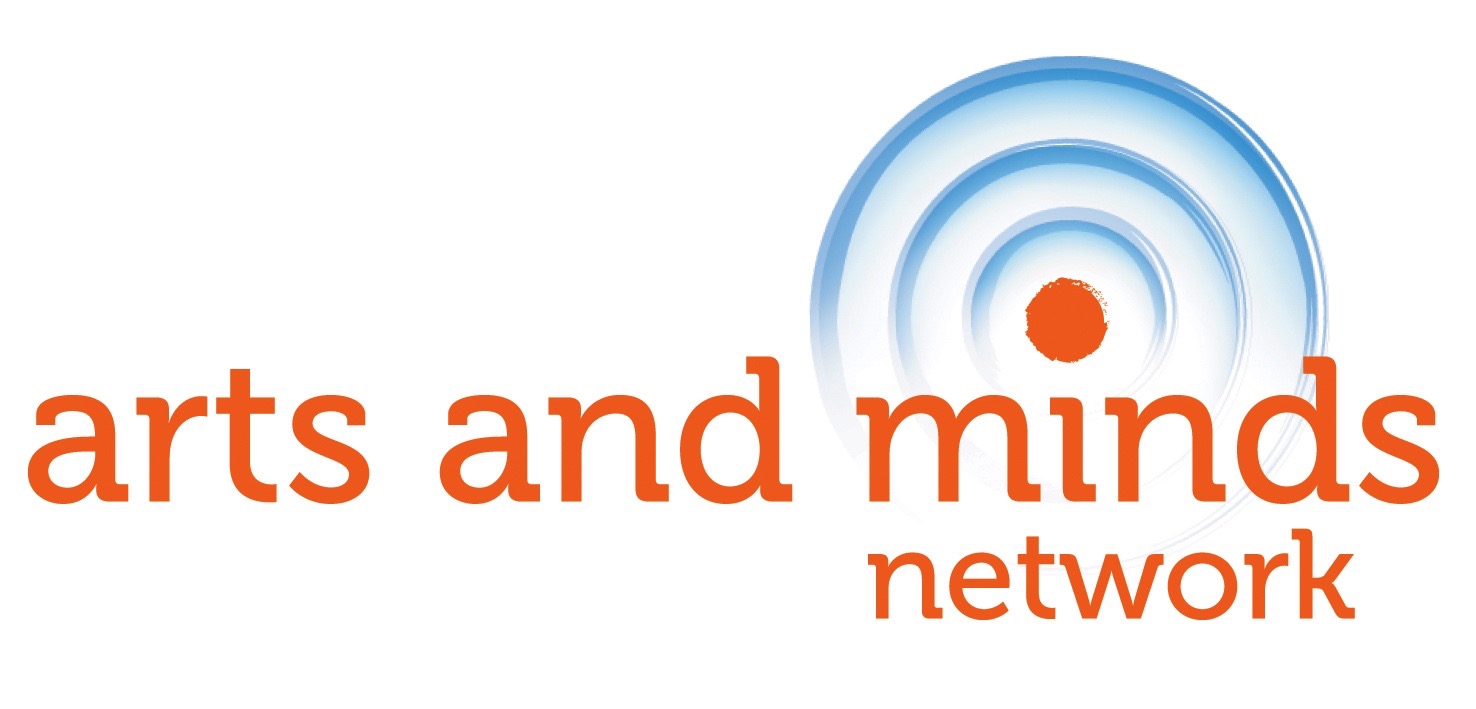 Creative Grant Application FormPlease read carefully and answer all questions in full. All information is confidential to the panel.We will notify applicants of the outcome as soon as possible after we have made a decision.ApplicantI have read the terms and conditions and confirm that by applying I will adhere to them.  This includes agreeing to return an evaluation of the project within a month of its completion.  Endorser (Applicant’s manager)I have read the terms and conditions and confirm that by applying I will adhere to them.What is the grant required for? Applicant: please describe how the application will meet the criteria set out in the guidanceBudget.  (Please note: the maximum grant is £1000 and your department must contribute an additional £100 to this)  Please give full details of what the grant is required for, including quotations where relevant, itemised costings and supporting information (e.g. brochures, leaflets) where applicable. Please attach any additional information in support of this application on a separate sheet.Please email the completed application to info@artsandmindsnetwork.org.uk Or post to:    Arts and Minds @ Inkwell, 31 Potternewton Lane, Leeds, LS7 3LW If you have any questions, please email us on info@artsandmindsnetwork.org.uk or ring us on 0113 262 3128 (Mon – Thurs)THE DEADLINE IS 5 pm on March 28.ItemSupplierCostEg. artist’s fees5 X sessions @ £100/ sessionFreelance artist Jo Bloggswww.jobloggs.art.uk500.00TOTAL (max grant £1000) Please add on the min. £100 your department is contributing TOTAL (max grant £1000) Please add on the min. £100 your department is contributing TOTAL (max grant £1000) Please add on the min. £100 your department is contributing 